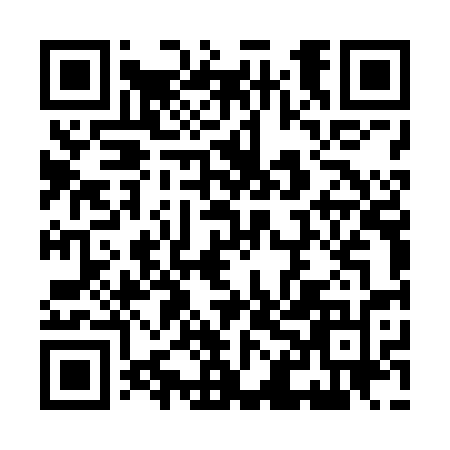 Ramadan times for Leogane, HaitiMon 11 Mar 2024 - Wed 10 Apr 2024High Latitude Method: NonePrayer Calculation Method: Muslim World LeagueAsar Calculation Method: ShafiPrayer times provided by https://www.salahtimes.comDateDayFajrSuhurSunriseDhuhrAsrIftarMaghribIsha11Mon5:495:497:011:004:236:596:598:0812Tue5:485:487:011:004:237:007:008:0813Wed5:475:477:001:004:237:007:008:0814Thu5:475:476:591:004:237:007:008:0815Fri5:465:466:5812:594:227:007:008:0916Sat5:455:456:5712:594:227:017:018:0917Sun5:445:446:5712:594:227:017:018:0918Mon5:435:436:5612:584:217:017:018:0919Tue5:435:436:5512:584:217:017:018:1020Wed5:425:426:5412:584:217:027:028:1021Thu5:415:416:5312:574:217:027:028:1022Fri5:405:406:5312:574:207:027:028:1123Sat5:395:396:5212:574:207:027:028:1124Sun5:385:386:5112:574:207:037:038:1125Mon5:375:376:5012:564:197:037:038:1126Tue5:365:366:4912:564:197:037:038:1227Wed5:365:366:4812:564:187:037:038:1228Thu5:355:356:4812:554:187:037:038:1229Fri5:345:346:4712:554:187:047:048:1230Sat5:335:336:4612:554:177:047:048:1331Sun5:325:326:4512:544:177:047:048:131Mon5:315:316:4412:544:167:047:048:132Tue5:305:306:4312:544:167:057:058:143Wed5:295:296:4312:544:167:057:058:144Thu5:285:286:4212:534:157:057:058:145Fri5:275:276:4112:534:157:057:058:156Sat5:275:276:4012:534:147:067:068:157Sun5:265:266:3912:524:147:067:068:158Mon5:255:256:3912:524:137:067:068:169Tue5:245:246:3812:524:137:067:068:1610Wed5:235:236:3712:524:127:067:068:16